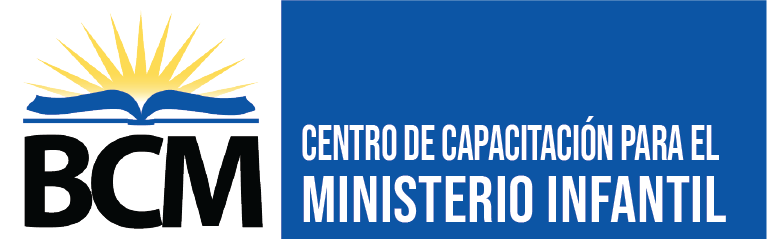 CLASE: 01 Y 02TEMA: Metodología e IntroducciónAnalizar y refutar los mitos comunes en la iglesia de hoy.MITO #1: Hay que tener mucho cuidado con la evangelización de los niños al creer que les cuesta entender bien el evangelio.MITO #2: Trabajar con los niños es algo para las mujeres.MITO #3: La razón principal para evangelizar a los niños es para alcanzar a sus familias